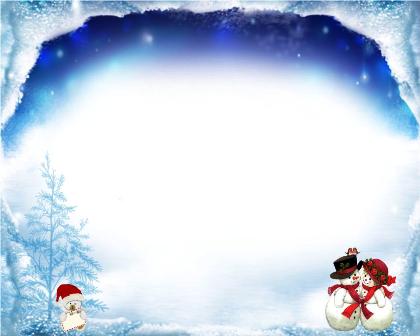 Консультация для родителей«Наши маленькие исследователи.Игры-занятия для детей от 2 до 3 лет»Для того чтобы повернуть действия маленького исследователя в полезное русло мы рекомендуем особый тип игр-занятий, в основе которых лежат действия экспериментирования, подводящие ребенка к познанию окружающего мира, физическую природу которых малыш будет познавать значительно позже, в школе, а пока... только накопление практического опыта под руководством взрослого.Известно, что уже в раннем младенчестве, видя яркий предмет, слыша мелодию, пение, громкую речь, ребенок начинает проявлять «интерес» к окружающему миру. Так проявляется начальная ориентировочная активность, которая является физиологической основой познавательного развития ребенка. В ранние годы она проявляется в любопытстве ко всему, что малыш видит перед собой. Если в раннем младенчестве, кроха отличается безудержным любопытством и "откликается" в основном на внешние эффекты, такие как яркость цвета, необычность формы, новизна деталей, «оригинальность и сила звука, то на 3-ем году ребенка увлекают «скрытые» свойства предметов. При этом важно отметить, что «скрытые» свойства он обнаруживает уже целенаправленными исследовательскими действиями: поглаживанием, постукиванием, прикладыванием к уху и т.д. Малыш как бы «изучает» предмет, обнаруживая его свойства, «таящиеся» в его конструкции, и, чем больше «сюрпризов» преподносит ему исследовательская деятельность, тем интереснее для него сама ситуация. На этом принципе в настоящее время осуществляется разработка развивающих игрушек для малышей. Стремление к исследованиям также формирует такое замечательное качество как любознательность. Мир будит в малыше азарт «первооткрывателя» Ему хочется испытать все самому (а что будет?), удивиться неизведанному, познать новоe в знакомом. Так начинается экспериментирование. Поисковые ситуации подводят детей к экспериментированию, т.е. той деятельности, которая позволяет ребенку моделировать в своем сознании картину мира, основанную на собственном опыте и наблюдениях. В быту многие родители поисковые, исследовательские действия ребенка, как правило, принимают за шалость, удивляясь все новым и новым, проказам. Действительно, зачем ребенок порвал обои, вылил после рисования краску в таз с бельем, вытащил из ботинок шнурки и т.п. Следует отметить, что некоторые дети отличаются особой активностью в действиях экспериментирования. Можно сказать, что они неудержимые, «проказники» - Томы Сойеры... И, все же это не хулиганство, а бесконтрольное детское экспериментирование. Ученые, изучающие познавательную активность маленького ребенка, отмечают, что уже на 3-ем году жизни в поведении малыша можно видеть элементы экспериментирования. Выделяется два основных вида ориентировочно-исследовательской, поисковой деятельности:первый - экспериментирование, исходящее от самого малыша и не побуждаемое взрослым;второе - экспериментирование, которое выделяет существенные элементы новизны и организуется взрослым.Последнее формирует любознательность, желание познавать законы окружающего мира. И, это уже не всеядное любопытство на основе безусловного ориентировочного рефлекса! Но, важно и другое. Необходимо любознательность сделать процессом управляемым. Согласитесь, совершенно недопустимо ради познавательного интереса загубить деревце, попытаться оторвать коту хвост, налить воду в дедушкины ботинки! Любознательность должна сочетаться с благородством поступка, формировать у ребенка эстетические и нравственные чувства. Сегодня речь пойдет об играх-занятиях с элементами экспериментирования с водой и льдом для детей 2,5-3,5 лет, при помощи которых вы сможете:Продолжать воспитывать у ребенка познавательный интерес к окружающему миру. Развивать его любознательность, понимание простейших причинно-следственных, отношений в системе «действие-результат».Воспитывать познавательную активность малыша, желание узнавать новое, наблюдать, запоминать, сравнивать, экспериментировать. Переводить действия игрового экспериментирования в полезное русло, формируя бережное отношение к окружающему.Воспитывать эстетические чувства, желание оберегать и создавать красивое.Практически ознакомить ребенка с некоторыми явлениями живой и неживой природы, формировать представления о некоторых свойствах предметов, вещей;Учить малыша выражать словами свои впечатления.Обогащать впечатления ребенка произведениями поэтического творчества и фольклора.Игры со льдом.Тает льдинка.           Положите кусочек льда на ложку и подогрейте его над пламенем свечи: «Посмотри, вот лёд. Давай его подогреем на огне. Где же лёд? Растаял! Во что лёд превратился? В водичку!».  В прозрачную стеклянную кружку или стакан налейте горячую воду (её можно подкрасить), опустите кусочек льда и понаблюдайте, как быстро он тает. Можно взять несколько стаканов и понаблюдать, как по-разному тает лёд в воде разной температуры.Ледяные фигуры.         Замораживайте воду не только в специальных формочках, но и в других ёмкостях. Используйте для этого пластиковые стаканчики, формочки из-под конфет т.д., чтобы получить разнообразные ледяные формы разного размера. Используйте их как конструктор – выкладывайте узоры (лучше на однородном цветном фоне). Сложите из кусков льда ледяную пирамидку или домик.Игры с водой«Капли»Необходимый инвентарь: контейнер для кубиков льда, часка с слегка подкрашенной гуашью водой, пипетка, губка или салфетка.С помощью пипетки ребёнок переносит воду из чашки в контейнер для льда.Когда все ячейки заполнятся, можно собрать таким же способом воду обратно в чашку.В ходе эксперимента можно посчитать, сколько капель вмещается в одну ячейку, в две и т.д«Выжми мочалку»Необходимый инвентарь: две ёмкости, поролоновая губка.Одну ёмкость заполните водой. Покажите ребёнку, как с помощью губки можно переносить воду из одной посуды в другую. Предложите попробовать самому сделать тоже самое.Игра развивает мелкую моторику.«В час по чайной ложке»Необходимый инвентарь:  2 стакана, чайная ложка, столовая ложка.Налейте воду в один стакан. Покажите ребёнку, как можно переливать воду ложками в другой стакан. Разрешите ему поиграть самостоятельно.Игра способствует развитию мелкой моторики, помогает освоить понятия, пустой, полный.«Налил – вылил»Необходимый инвентарь:  ёмкость с водой, 1 большой стакан и 1 маленький стакан.Поставьте перед ребёнком тазик с водой, покажите как можно зачёрпывать воду одним стаканом и переливать её в другой. Предоставьте ребёнку свободу действий.Игра способствует развитию координации движений, расширяет представления о свойствах вещества.«Дождик, лей, лей!»Необходимый инвентарь: лейка.Поместите в тазик или ванну пластмассовые  игрушки, дайте  ребёнку лейку и предложите поиграть в кукольный дождик. Поливайте кукол из лейки, вспоминая все известные вам стихи про дождик. После «дождя» дайте малышу  сухое полотенце и попросите вытереть все игрушки.Дождик, дождик!Лейся пуще!Пусть растётПшеница гуще!Лейся, лейся,Как река!Будет белая мука!Г. ЛагздыньИгра способствует развитию речи.«Умываемся»Умывая малыша, читайте весёлое стихотворение, сопровождая соответствующими действиями:Аккуратные зайчата?Лапки?Мыли!Ушки?Мыли.Хвостик?Мыли.Всё помыли.И теперь мы чистые,Зайчики пушистые.Г. ЛагздыньВ игре ребёнок запоминает названия частей тела.